Приложение № 3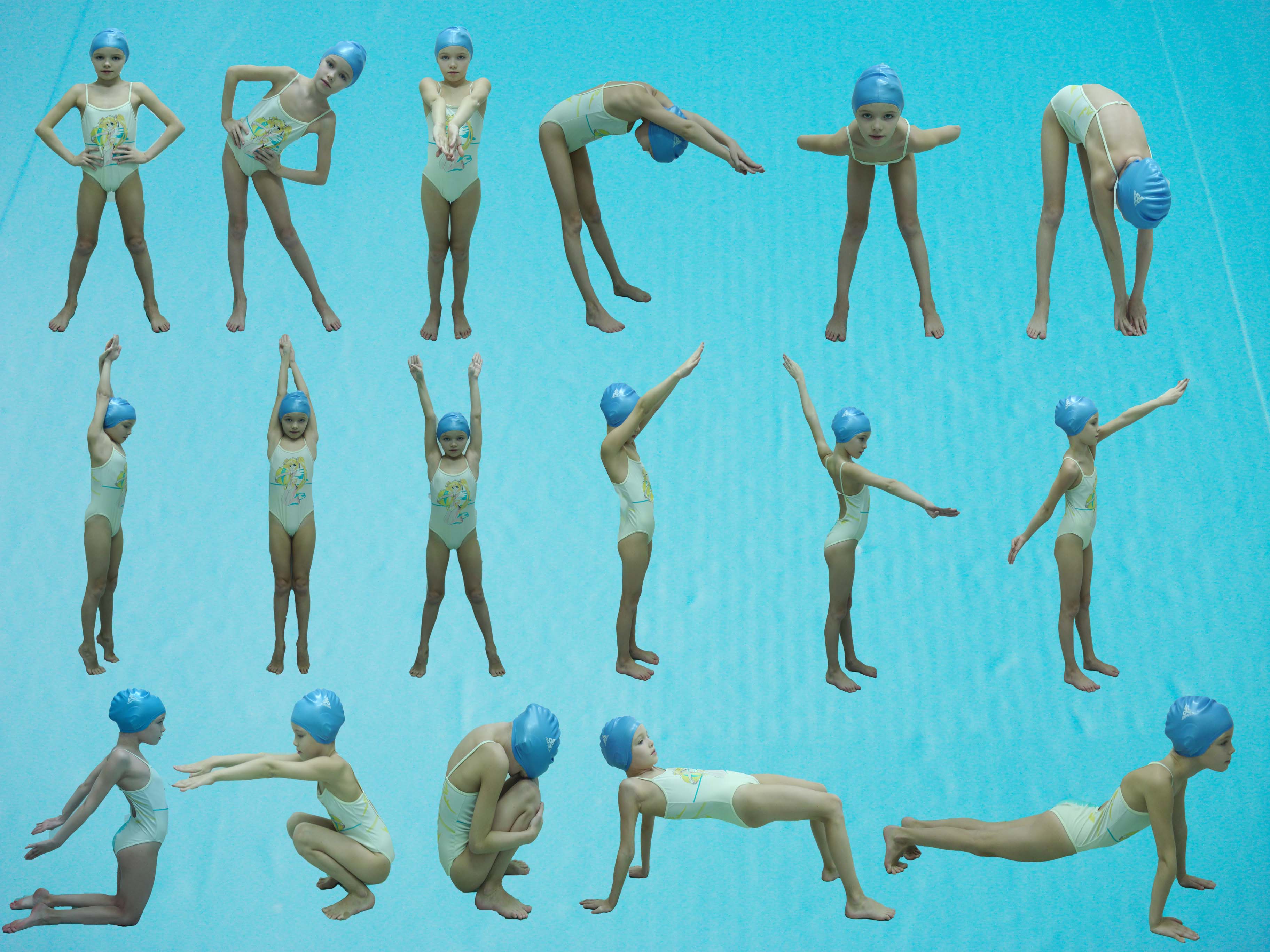 Общеразвивающее упражнения для составления комплексов на суше и в воде  по   обучению плаванию. Упражнения, рекомендуемые для включения в утреннюю гимнастику в домашних условиях.